2021-08-29Win 11 kontroll Lap-top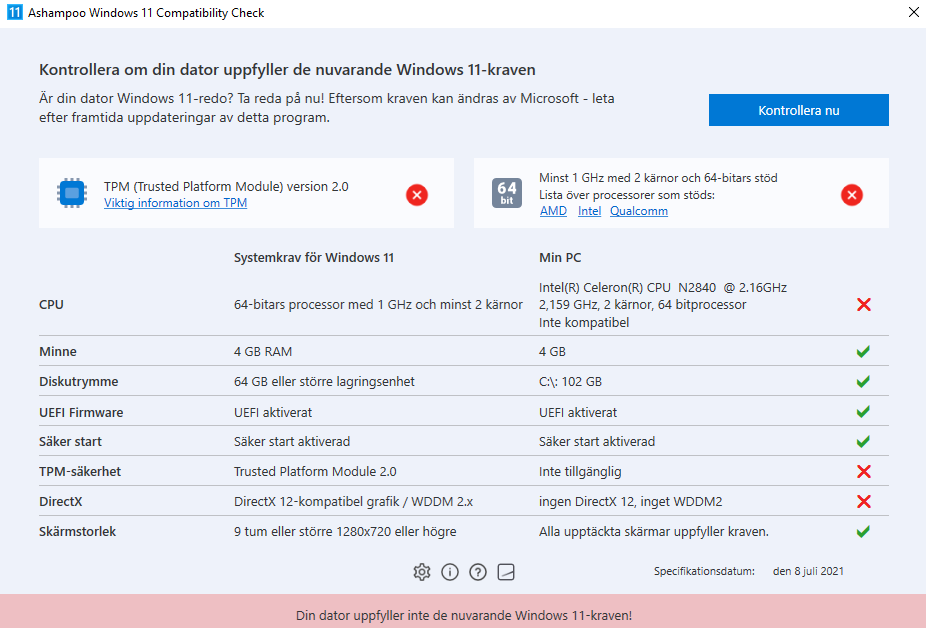 